PERANCANGAN, PEMBUATAN, DAN PENGUJIAN INTEGRATED GAS CLEANING SYSTEM (IGCS) SEBAGAI PERANGKAT PEMURNIAN PRODUCER GASOlehCandra Aditia AgustianSkripsi Sebagai Salah Satu Syarat untuk Mencapai GelarSARJANA TEKNIKPadaJurusan Teknik MesinFakultas Teknik Universitas Lampung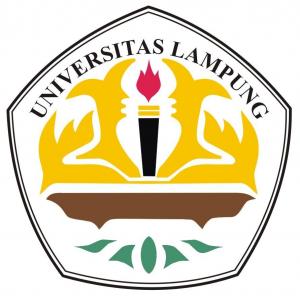 FAKULTAS TEKNIKUNIVERSITAS LAMPUNGBANDAR LAMPUNG2013